第八章　用户需求书第八章　用户需求书一、说明依据招标文件第一册投标人须知16.3条规定，招标文件的技术规格中指出的工艺、材料和设备的标准以及参照的品牌或型号仅起说明作用，并没有任何限制性。投标人在投标中可以选用替代标准、品牌或型号，但这些替代要实质上满足或超过招标文件的要求。项目评审时，由评标委员会负责对投标人提供的替代标准、品牌或型号的响应性进行审查。用户需求书部分一般包括项目背景、技术要求、商务要求等内容。其中技术要求主要包括采购项目名称、数量、技术规格、质量保证等；商务要求主要包括交货期(完工期)、付款方式、货物安装调试、检验验收、保险、产品配送地点、服务响应、质保期、售后服务等。投标人应充分结合本招标文件上下文了解项目招标需求。二、货物需求及技术要求货物需求超出预算控制金额的投标报价均作废标处理。技术需求注：1、上述技术参数为本项目所采购货物的最低配置要求，对未有注明的参数要求，均以标准配置为准。若有涉及具体工艺、材料、标准等设备技术参数，仅为方便描述项目质量水平的参考值，各潜在投标人可以在其提供的文件资料中选择同档次或更优的同类产品替代并加以说明。2、本项目参数规格中打“★”号者为招标设备实质性响应内容，投标人如有任何一条负偏离则导致投标无效，不允许负偏离。投标人必须做出满足或者优于原要求和条件的承诺，否则作无效标处理。带 “▲”为关键参数，作为评标的重要依据，购项目技术需求中的技术参数为评审依据，带“▲”标注的参数，每负偏离一项，扣3分；其他项每负偏离一项扣1分，扣完为止。但不作为废标条件。三、商务要求交货验收与工期签定合同后按合同和招标、投标文件约定的要求和标准进行交货验收，交货期为签定合同后15天内（日历日）。“交货期”指所有货物运抵现场安装调试完毕后交付用户验收的日期。售后服务免费送货上门、安装；能提供正常的技术、备品服务等；提供产品说明书原件、操作手册等相关资料；货物在全部验收合格后免费保修至少1年。付款方式付款方式：依据深圳市公安消防支队资金支付管理制度。双方合同签定后，货物先进场并经验收合格后甲方支付合同总价的30 %进度款；项目完毕并验收合格后甲方支付合同总价的65%结算款；结算价的5%作为质保金，一年保修期满后，不计利息一次性支付给乙方；乙方应分别在收到上述款项前向甲方出具等额的正规税务发票。品名数量计量单位预算控制金额（元）执勤哨兵单警装备采购项目1项336,000.00序号产品名称图片参   数单位1单警强光防水手电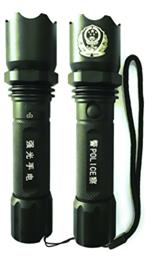 技术要求：1.结构：具有强光、弱光、爆闪功能，采用在电筒上直充充电方式，配有车载充电器，尾部有挂绳 2.主体材料：外壳：6061T6铝合金，经硬质阳极氧化表面处理。 电池：锂电池可充电电池灯珠：3W LED灯珠。外观：着色均匀完整，手柄滚花防滑，颈部防滚动，攻击头为锐利六角形 状，筒身及尾盖轮廓圆滑。表伸缩面平整、光滑、无划痕、尖锐棱角。标志采用激光雕刻工艺，攻击头一侧为警徽图案，反面为该产品独一编号，手柄一侧为“警POLICE察”字样，反面为“强光手电”字样，字体为黑色，颜色为白字。3.性能指标：全长 150mm±2mm握柄直径 27mm±1mm 攻击头直径 35mm±1mm挂绳长 150mm±160mm带电池质量（g） ≤230挂绳强度（N） ≥50 外壳温升（℃） ≤25爆闪强度（Hz） 8~10 中心照度（Lx） 弱光照度 120～180强光初始照度 ≥120强光连续照明200min后照度 ≥100光束角 ≥4° 开关耐久性 ≥30000次。防水性能强、耐高低温、耐湿热、抗跌落高亮度照明，前端有攻击头，具有攻击致痛、制服作用，防水、抗压、抗摔。★提供国家级产品质量监督检验机构出具的承检范围包括本投标产品的检验报告（复印件加盖投标人公章），经销商出具生产企业授权书，执行标准：《GA 883-2010公安单警装备  警用强光手电》▲提供该产品列入公安部警用装备采购中心目录证明。84支2单警催泪喷射器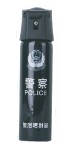 技术要求：成分：强烈的辛辣素－CS混合刺激剂 尺寸：35mm*150mm 喷射距离：大于3m 喷射时间：大于4s 喷射速度：大于8.5g/s 有效期：3年 质量：（约）110g 说明：喷射出的气雾使歹徒流泪,打喷嚏,脸部疼痛,暂时失去抵抗力,有效地保护自己。使用时严禁逆风喷射。★提供国家级产品质量监督检验机构出具的承检范围包括本投标产品的检验报告（复印件加盖投标人公章），经销商出具生产企业授权书，执行标准：《GA 884-2010公安单警装备 警用催泪喷射器》84支3防弹头盔1、材质：由芳纶浸胶机织布层压成型；2、重量：（约）1370g；3、下颌带装置：下颌带紧急脱扣牢固度大于500N，在外力大于1000N时会自动解脱；4、钢性试验：最大变形量3mm，残余变形量2mm（以检测报告为准）；5、阻燃性：盔壳火焰在5s内自熄；6、头盔聚脲漆：头盔表层喷漆采用整体环保聚脲喷涂（聚氨脂胶性漆）具有耐磨，耐高温，漆层不剥落，耐各种化学物品腐蚀、耐紫外线光照、防水等特点，具有优良的适配性能，具有三防报告；7、射击距离：5米；8、射击部位：前、后、左、右、头顶五个部位；9、防弹性能：在规定范围内有效防止54式7.62mm手枪51式7.62mm手枪弹（铅心），防弹等级为二级，在5M距离对防弹头盔进行射击实验，在5发有效命中情况下头盔应阻断弹头，盔壳弹痕高度均应小于等于9.2MM，且测试后悬挂缓冲系统无零件脱落。10、环境适应性：在浸水 高温 低温试验后表面不出裂缝 起泡 分层的现象还能保持二级防弹性能。11、执行标准：<<GA293-2012警用防弹头盔及面罩>>保质期8年▲12、原材料为TWARON纱线，具有2017年最新的原材料进口报关单▲13生产单位为《中国人民解放军装备承制单位名录》企业，并具有《装备承制单位注册证书》14、生产单位具有本产品的质量管理体系认证证书、武器装备质量管理体系认证证书、环境管理体系认证证书、职业健康管理体系认证证书、公安部警用装备采购中心中标企业。▲15、产品质量责任保险金额应≥250万元，提供保险证明材料复印件；▲16、需要在投标文件中提供产品商标注册证；17、提供公安部质量检测中心2015年以来出具的检测报告,执行标准《GA293-2012警用防弹头盔》。▲18、投标产品具有国家认可的证书（工信部科学技术成果评价报告、高新技术企业证书）。▲19、提供GJB9001B-2009武器装备质量管理体系认证证书★20、出具2017年防弹头盔三防漆检测报告21、产品生产单位属于中国安全防范产品行业协会会员；22、企业经营范围含：销售警用装备、防弹制品、安全技术防范器材等内容；23、生产单位具有高新技术企业证书和中关村高新技术企业证书；▲24、提供中华人民共和国国家知识产权局颁发的有关防弹头盔的专利证书（至少3种专利）加盖企业公章复印件加盖公章，原件备查25、需配有武警07数码迷彩帽罩，包含新式武警布帽徽，面料采用涤棉布缝制而成，无褶皱。26、需提供制造商授权书（制造商除外）加盖公章；84顶4防弹衣防弹衣：1、产品结构：防弹背心由外套和防弹内胆构成；2、防弹层结构（由弹击面开始依次为）38层高性能芳纶纤维无纬布+1层0.5mm厚PC板+1层8.0mm厚泡沫； 3、防弹层保护套：防弹层保护套为黑色，应不透光并且密封不透水，封边应均匀一致，防弹层保护套材料应具有抗渗水性能，耐静水压应大于等于18kPa。4、外套结构：外套采用900D/PVC尼龙武警迷彩内部可装防弹芯片，防弹胸插板，侧两边有可调节魔术系统，前后大身具有多功能的摩尔系统可以组装各种作战单兵装备，外套配有对讲机，手枪弹夹袋，步枪弹夹袋，杂物包，5CM多功能可调节腰带，携带方便，穿着灵活，易于脱落，两臂自由运动及人体跪，跳，跑等动作不受限制；5、防护面积：不小于0.28平方米；6、弹速：515±10m/s；7、防弹层防弹性能试验：最大凹陷深度13.9mm；8、防弹性能：在规定范围内有效防止79式7.62mm微冲51式7.62mm手枪弹（铅心），防弹等级为三级；9、环境适应性：在自然温度下保持三级防弹性能；10、执行标准：<<GA 141-2010警用防弹衣通用技术条件>>、保质期：8年▲11、原材料为TWARON纱线，具有2017年最新的原材料进口报关单▲12生产单位为《中国人民解放军装备承制单位名录》企业，并具有《装备承制单位注册证书》；▲13、生产单位具有本产品的质量管理体系认证证书、环境管理体系认证证书、职业健康管理体系认证证书、14、2016年公安部警用装备采购中心中标通知书。▲15、GJB9001B-2009武器装备质量管理体系认证证书▲16、产品质量责任保险金额应≥250万元，提供保险证明材料复印件；▲17、需要在投标文件中提供产品商标注册证；18、防弹衣提供公安部特种警用装备质量监督检验中心和中国兵器装备集团检测中心2015年9月份以来出具的双检测报告,执行标准《GA141-2010警用防弹衣》。★19、投标产品具有国家认可的证书（工信部科学技术成果登记证书）20、生产单位属于中国安全防范产品行业协会会员。21、企业经营范围含：销售警用装备、防弹制品、安全技术防范器材等内容▲22、提供中华人民共和国国家知识产权局颁发的有关防弹衣的专利证书（至少3种专利）复印件加盖公章，原件备查23、需提供制造商授权书（制造商除外）加盖公章； 84件5单警伸缩警棍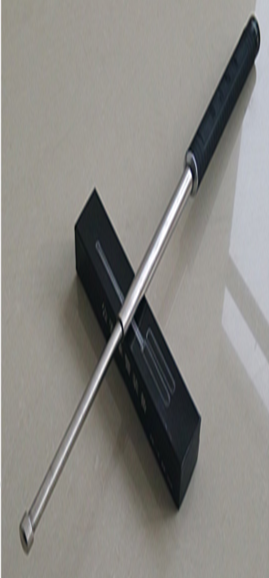 伸缩警棍采用精密高度不锈钢管制成， 1、尺寸：收缩长度200mm±5mm; 展开长度≥530mm；握把直径28mm±1mm2、重量：≤350g3、材质：无缝钢管4、伸缩次数：≥3000次5、耐腐蚀性：10级6、抗拉强度：≥1000N具有抗击打、抗拉性能强、收缩自如、方便使用。满足使用时的狙击、打击、对抗等要求，是警务人员执行任务时，打击罪犯，确保自身安全理想警用器械。 当警棍处于收缩状态时握住手柄，用力往外甩出，在惯性作用下，使每节锁至管内位置圈，即可固定锁定，收缩时，左手先按后盖活动导向按钮，右手轻按前攻击头，直至收入中管到手握管内，操作简单可靠。84根6T型棍（小头）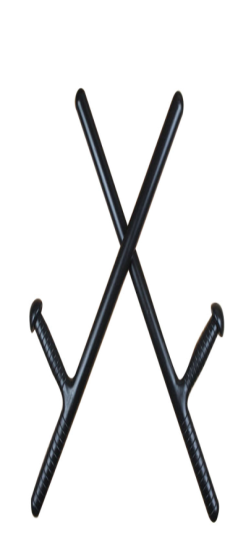 1. 尺寸：长度600mm±50mm，直径30±1mm，侧握把长140mm2. 材质：工程塑料3. 质量：500g～650g；4. 压力负荷、耐弯曲断裂负荷：≥2000N；5. 耐温：高温45度条件下保持2h后施加2000N的静压力不断裂；高温55度条件下保持16h后恢复常温，施加2000N的静压力不断裂；低温-10度条件下保持2h后施加2000N的静压力不断裂；低温-40度条件下保持16h后施加2000N的静压力不断裂；6、功能特点：T型警棍采用工程塑料一次整体铸模成型，重量轻，强度高，具有最稳固的手感、最坚硬的强度和最精致的做工，使用时可以用一对儿，也可以单独使用。可挡、可防、可搭配，是防卫防护工作中的优良器械。84根7防暴盾牌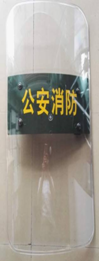 ▲1、结构：盾体采用4.5mm厚PC材料一次注塑成型制成，四周加强边宽10.0mm、厚6.0mm，背面有握把和臂带。（以公安部检验报告为准）2、盾体：优质透明聚碳酸脂PC材料一次注塑成型，盾体四周都设计有10mm宽度的边缘条，盾体中部设加强凸台，增强盾体各部抗击打强度，增加抗刀砍性能。（以公安部检测报告为准）3、防暴盾牌的防护面：四边采用特殊工艺卷边而成，使产品整体坚固不易变形，增强了抗击能力。▲4、盾牌防护面积：0.45㎡，盾牌宽度：505mm（以公安部检测报告为准）5、规格：900（长）×502（宽）×4.5mm（厚）（以公安部检测报告为准）6、透光率：87.7%（以公安部检测报告为准）7、重量：（约）3.11kg（以公安部检测报告为准）8、工作环境温度：-30℃～+55℃。9、耐击打强度：342J±13J击打，盾体没有出现破碎和裂纹。10、耐穿刺性能：147J动能穿刺，盾体受力点没有出现穿洞或破裂。11、耐冲击强度：147焦耳动能冲击，盾体不穿洞或出现破裂。12、握把连接强度：500N，在握把与盾体间施加500N拉力，握把未出现断裂、松动或脱落现象。13、臂带连接强度：500N，在臂带与盾体间施加500N拉力，臂带未出现脱落、松动、脱扣或臂带断裂现象。▲14、检测依据： 检验结果符合《GA 422-2008防暴盾牌》技术标准，需在投标文件中提供2015年公安部特种警用装备质量监督检验中心的合格检测报告复印件。15提供制造商认证范围为《防暴头盔、防暴盾牌等系列防护的生产》的GB/T I9001-2008/ISO 9001:2008质量管理体系认证证明，GB/T 24001-2004/ISO14001:2004环境管理体系认证证明，GB/T 28001-2011/OHSAS 18001:2007职业健康安全管理体系认证证明。▲16防暴盾牌附带有150万产品质量责任险。17生产厂家须为2014年，2015年，2016年公安部警用装备采购中心协议供货企业，提供证明文件。▲19、需提供制造商授权书（制造商除外）加盖公章；84片8手铐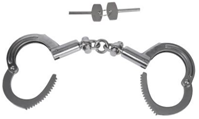 型号：SK200-T-GA型                                                               采用65mm高碳冷轧钢板，整体折弯，压铸成型，扇齿采用精铸工艺，外表美观，重量≤400g，抗拉程度高于部标，锁芯加盖防拨罩，显著增强防拨系数。                       执行标准：《GA/T172-2005金属手铐》84副9约束式电击抓捕器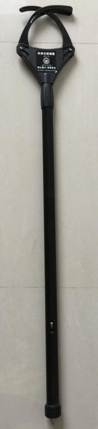 一、主要技术参数1、输入：DC5V/2A2、瞬间高压输出：6500kv3、电池容量：6400mAh4、抓捕器材质：航空铝材5、收缩尺寸：1.3m6、伸长尺寸：2.12m7、整机净重：2.5±0.15kg8、月牙环最大直径：380±10mm9、手持握杆外杆直径：35±1mm10、手持握杆内杆直径：28±1mm                                                                                                                                        二、产品的功能特点1、具有叉脚、叉脖子的功能。2、自动锁紧功能，内部采用拉杆式锁紧，更可靠，操作轻松不费力。3、开关采用杠杆式按钮设计，开合轻松不费力。4、叉头和杆体采用铝合金材质，坚固耐用。5、叉头前端具有抓捕防脱机构，叉向对向内延扣防脱逃，稳定可靠；有锁口装置，防拉伸，防退缩。6、尾部有钢锥设计，可破窗，具有很强的使用价值。                                              7、电击款：高压电击、强光照明、蜂鸣报警84把